Jesus is my shepherd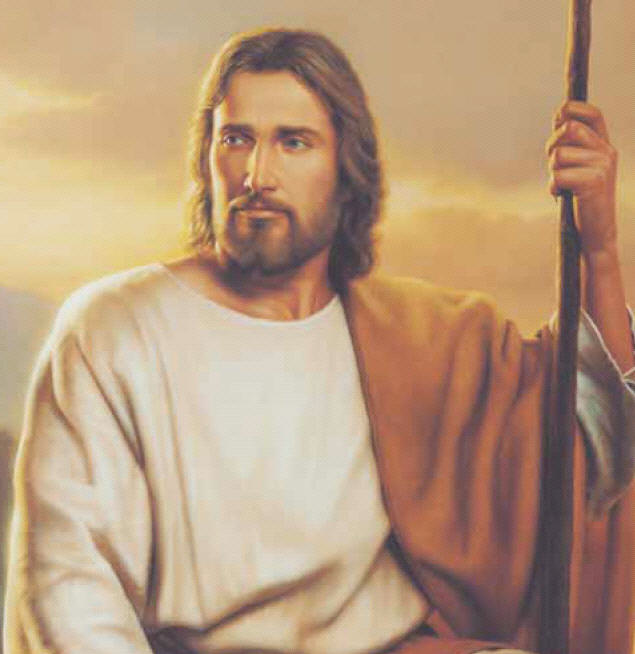 I’m His precious lambTenderly He guides me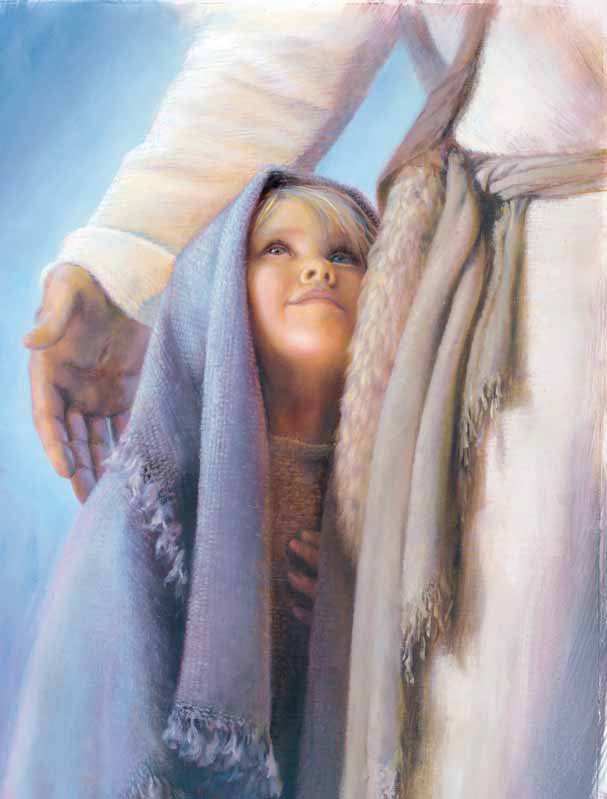 With his gentle handCalm are waterswhere He leads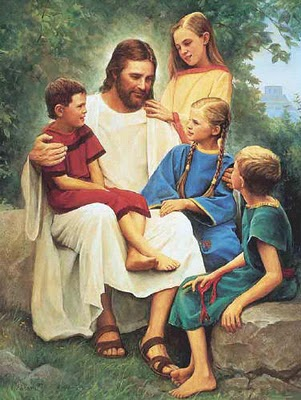 Green are pastureswhere He feeds meJesus is my Shepherd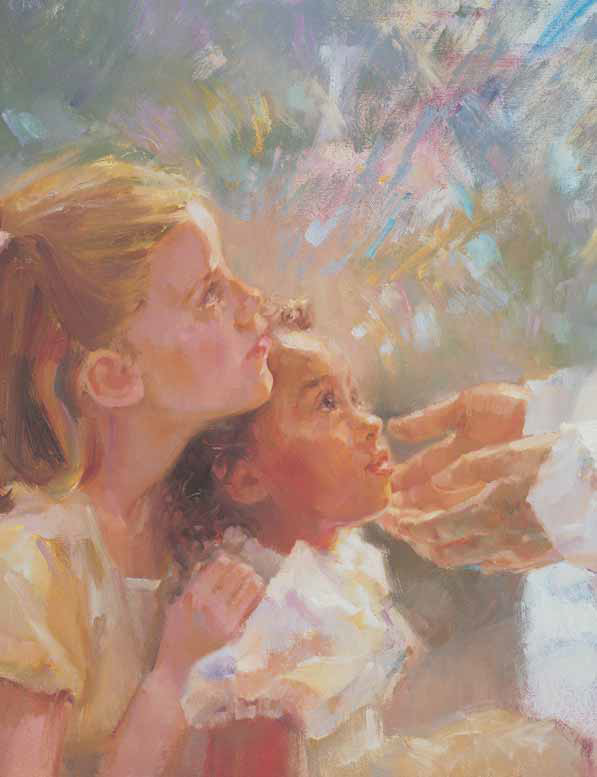 He loves meJesus is my Shepherd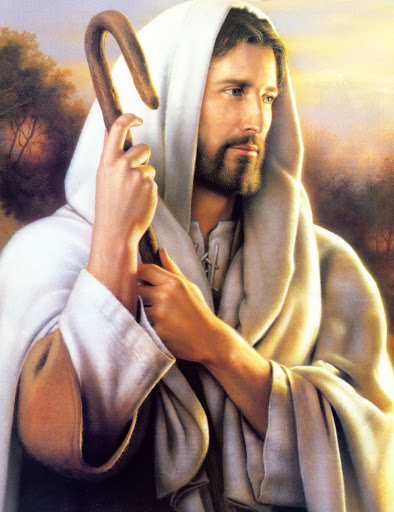 Jesus knows my nameFor His sheep are numbered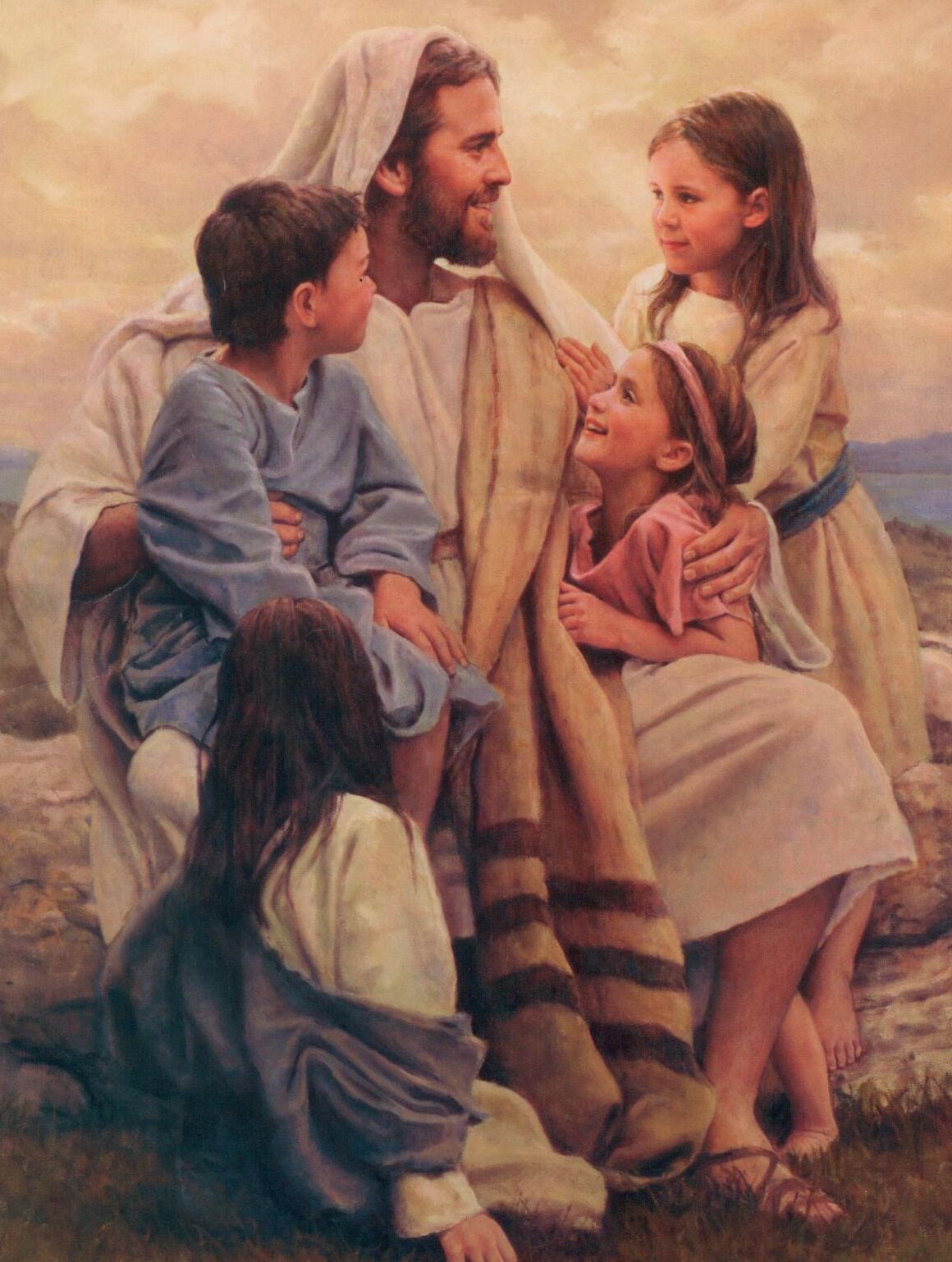 Each He loves the sameIf my tiny feet should roam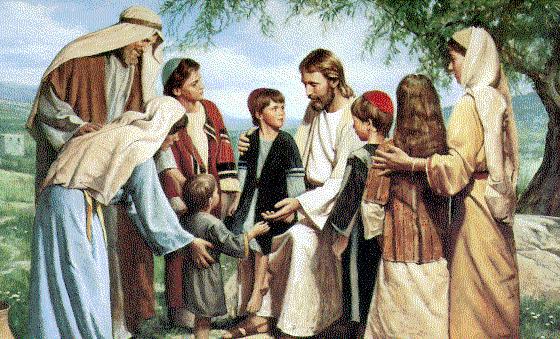 He would seek to bring me homeJesus is my shepherd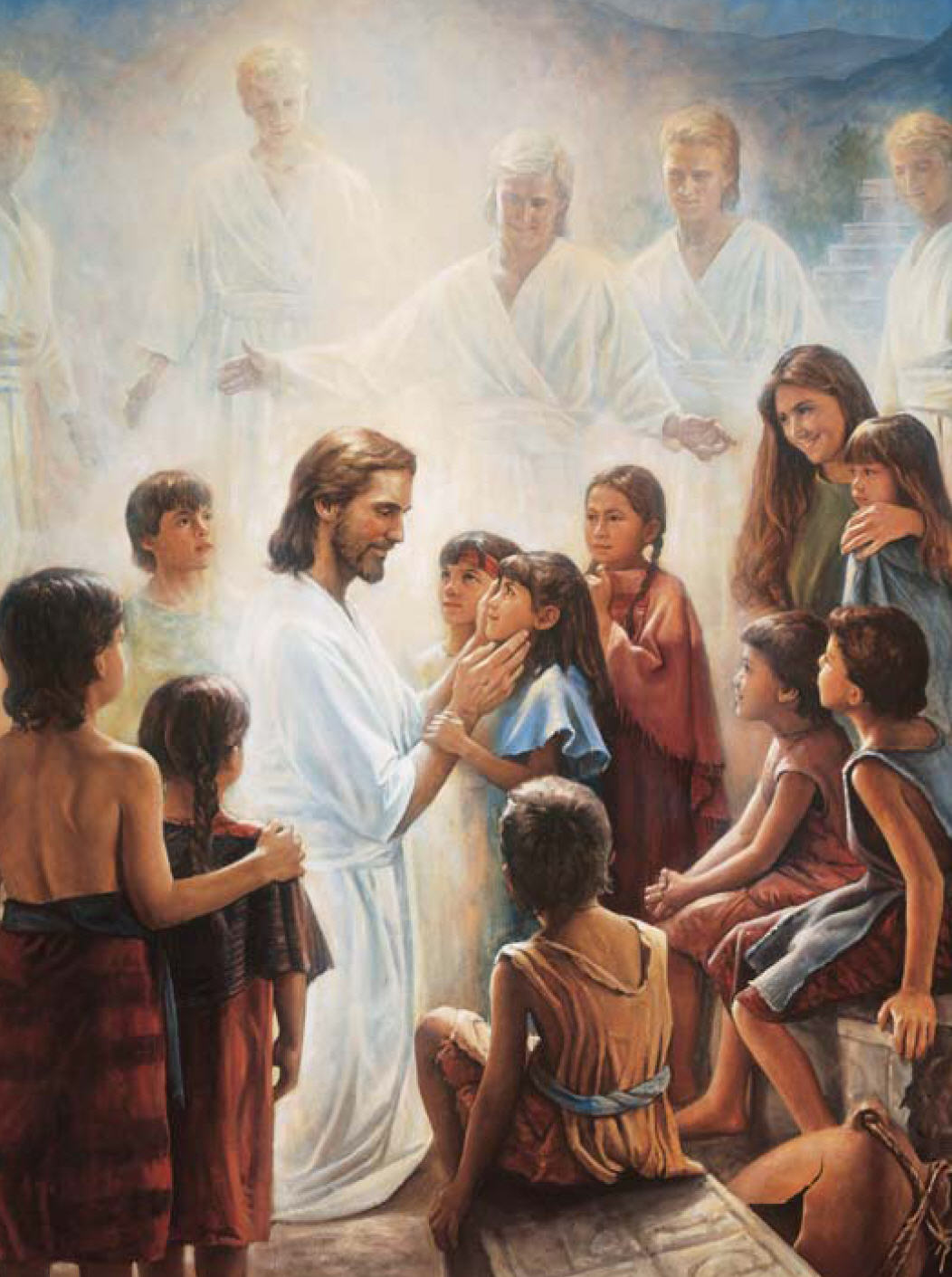 He loves meHe loves me